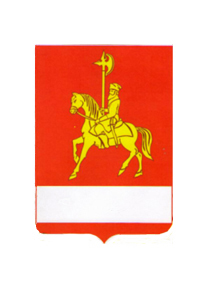 АДМИНИСТРАЦИЯ КАРАТУЗСКОГО РАЙОНАПОСТАНОВЛЕНИЕ09.02.2016                 						       с. Каратузское        	    					                        № 50-п О внесении изменений в постановление администрации Каратузского района от 22.10.2013 № 992-п  В связи с произошедшими кадровыми изменениями в администрации Каратузского района и в структурных подразделениях администрации Каратузского района, руководствуясь статьями 26-28 Устава муниципального образования «Каратузского района» ПОСТАНОВЛЯЮ:1.Внести изменения в приложение к постановлению администрации Каратузского района от 22.10.2013 № 992-п, изложив в новой редакции согласно приложению к настоящему постановлению.2. Контроль за исполнением настоящего постановления возложить на Савина А.А., заместителя главы района по социальным вопросам – руководителя управления образования администрации Каратузского района.3. Постановление вступает в силу в день, следующий за днем его официального опубликования в периодическом печатном издании «Вести муниципального образования «Каратузский район»».И.о. главы района                                                                                   Е.С. Мигла Приложение к постановлению администрации Каратузского района от 09.02.2016 № 50-пСоставСанитарно-противоэпидемической комиссии администрации Каратузского района	Председатель комиссии:	А.А. Савин, заместитель главы района по социальным вопросам - руководитель управления образования.	Заместитель председателя комиссии:Т.А. Пинчук, главный врач КГБУЗ «Каратузская РБ» (по согласованию).Секретарь комиссии: С.С. Квятковская, главный специалист по нормативно-правовому обеспечению Управления образования.Члены комиссии:Т.И. Малегина, начальник территориального отдела в г. Минусинске Управления Роспотребнадзора по Красноярскому краю, главный санитарный врач по г. Минусинску, Минусинскому, Шушенскому, Идринскому, Ермаковскому, Каратузскому, Краснотуранскому, Курагинскому районам (по согласованию);Л.А. Файзулина, главный врач КГБУ Каратузский отдел ветеринарии (по согласованию);А.Ф. Корытов, руководитель управления социальной защиты населения администрации Каратузского района;В.А. Шабанова, директор МБУ «Комплексный центр социального обслуживания населения»;А.В. Бондарь, начальник ОП № 2 МО МВД России» Курагинский» (по согласованию);Е.С. Гуркова, главный специалист отдела культуры, молодежной политики, физкультуры и спорта администрации Каратузского района.АДМИНИСТРАЦИЯ КАРАТУЗСКОГО РАЙОНА ПОСТАНОВЛЕНИЕ10.02.2016                              с. Каратузское		         	                    № 51-п О праздновании 71-й годовщины Победы в Великой Отечественной войне, 1941-1945 г.г. в Каратузском районе         В соответствии с Федеральным законом от 13.03.1995 № 32-ФЗ «О днях воинской славы и памятных датах России», постановлением Правительства Российской Федерации от 27.11.2006 № 716 «О порядке проведения дней воинской  славы России и мероприятий, посвященных памятным датам России», Распоряжением Губернатора Красноярского края «О праздновании 71-й годовщины Победы в Великой  Отечественной войне 1941-1945 годов», руководствуясь ст. 27.1, ст.28 Устава Муниципального образования «Каратузский район», в связи с празднованием 71-й годовщины Победы в Великой Отечественной войне 1941-1945 г.г. в Каратузском районе, ПОСТАНОВЛЯЮ:1. Утвердить состав объединенного оргкомитета администрации района и Каратузского сельсовета по подготовке и проведению праздничных мероприятий, согласно приложению №1. 2. Отделу по взаимодействию с территориями, организационной работы и кадрам администрации Каратузского района организовать поздравление открытками и приглашение ветеранов Великой Отечественной войны и тружеников тыла на праздничные мероприятия, посвященные Дню Победы. 3. Отделу культуры, молодежной политики, физкультуры и спорта администрации Каратузского района  организовать:-подготовку и проведение торжественного шествия праздничных колонн учреждений и организаций райцентра;-подготовить театрализованную колонну с участием кадетов Минусинского кадетского корпуса и группы барабанщиц Каратузской детской школы искусств;-синхронное текстовое сопровождение прохождения колонн, участвующих в торжественном шествии (дикторы);-праздничный митинг и возложение венков к памятникам воинам защитникам Отечества;-концерт творческих коллективов муниципальных учреждений культуры района;-молодежную акцию «Спасибо деду за Победу!»;-соревнования среди физкультурно-спортивных клубов по мини-футболу на стадионе «Колос»;-вечернюю концертную программу;-телевизионную съемку праздничных мероприятий с последующей демонстрацией по местному телевидению.4. Управлению социальной защиты населения администрации Каратузского района (А.Ф. Корытов)обеспечить поздравления и вручение праздничных выплат инвалидам и участникам Великой Отечественной войны, бывшим узникам фашистских концлагерей, лицам награжденным Знаком «Жителю блокадного Ленинграда», вдовам (вдовцам) инвалидов и участников Великой Отечественной войны, труженикам тыла, детям погибших защитников Отечества в годы Великой Отечественной войны 1941-1945 г.г.5. Управлению образования администрации Каратузского района (А.А. Савин):-подготовить и провести в образовательных учреждениях района единый урок и показ видеороликов, посвященных 71-й годовщине Победы в Великой Отечественной войне;-организовать месячник военно-патриотической работы в учреждениях образования, посвященный Дню Победы;-обеспечить поздравление и адресную помощь школьных отрядов волонтеров ветеранам войны и труда, вдовам участников Великой Отечественной войны, труженикам тыла.6. Финансовому управлению администрации Каратузского района    (Е.С. Мигла) профинансировать расходы на участие в данном мероприятии в рамках муниципальной программы «Развитие культуры, молодежной политики, физкультуры и спорта в Каратузском районе».7. Отделу сельского хозяйства администрации Каратузского района   В.В. Дмитриев) совместно с отделом планирования и экономического развития администрации района (О.Д. Стабровская):-организовать праздничное угощение граждан солдатской кашей;-организовать работу торговых точек.8. Рекомендовать КГБУЗ «Каратузская районная больница»               (Т.А. Пинчук) организовать дежурство медицинских работников во время проведения праздничных мероприятий, посвященных Дню Победы, в райцентре и селах района.9. Рекомендовать принять участие:-районному Совету ветеранов войны, труда, Вооруженных Сил и правоохранительных органов (Н.Т. Костюченко) в торжественном шествии и возложении венков;-филиалу краевого государственного бюджетного образовательного учреждения среднего профессионального образования «Минусинский сельскохозяйственный колледж» (КГБПОУ «Минусинский сельскохозяйственный колледж») (В.А. Шалимов) в военизированной колонне и торжественном шествии;-муниципальному бюджетному общеобразовательному учреждению «Каратузская средняя общеобразовательная школа» (И.В. Булгакова) в торжественном шествии, военизированной колонне и почетном карауле у памятника защитникам отечества, павшим в годы Великой Отечественной войны;-станичному казачьему обществу «Каратузское» (В.А. Данаилов) в военизированной колонне, торжественном шествии и возложении венков.10. Рекомендовать руководителям предприятий и учреждений всех форм собственности принять участие в праздничных мероприятиях, посвященных Дню Победы.11. Утвердить план мероприятий по подготовке и проведению 71-й годовщины Победы в Великой Отечественной войне 1941-1945 годов, разработать единый районный план мероприятий (приложение №2).12. Рекомендовать начальнику отделения полиции №2 МО МВД России «Курагинский» (А.В. Бондарь) обеспечить безопасность и охрану общественного порядка по маршруту движения колонн и при проведении праздничных мероприятий, посвященных Дню Победы. 13. Рекомендовать ОАО «Ростелеком» Красноярский филиал южный центр телекоммуникаций «Каратузский район» (Ю.А. Мальцев) обеспечить радиоозвучание праздничных мероприятий.14. Рекомендовать главе Каратузского сельсовета (А.А. Саар):-организовать праздничное оформление улиц села;-установить сцену и сидения на площади перед администрацией района для проведения торжественного митинга и праздничного концерта;-обеспечить электроэнергией проведение праздничных мероприятий.15. Рекомендовать главам сельсоветов организовать:-подготовку и проведение на территориях поселений праздничных мероприятий;-провести благоустройство мемориалов, мест захоронений памятников воинам-защитникам Отечества.16. Рекомендовать главному редактору районной газеты «Знамя труда» (О.В. Дергачевой) открыть еженедельную рубрику, в которой публиковать материалы, посвященные землякам-защитникам Отечества.17. Контроль за исполнением настоящего постановления возложить на А.А. Савина, заместителя главы администрации района по социальным вопросам - руководителя Управления образования.18. Постановление вступает в силу в день, следующий за днем его официального опубликования в периодическом печатном издании «Вести муниципального образования «Каратузский район».И.о. главы района                                                                                   Е.С. Мигла Составобъединенного оргкомитета руководителей организаций и учреждений с. Каратузское по подготовке и проведению мероприятий, посвященных 71-й годовщине Победы в Великой Отечественной войне 1941-1945 г.г. в Каратузском районеК.А. Тюнин, глава района, председатель оргкомитета;А.А. Савин, заместитель главы района по социальным вопросам – руководитель управления образования, заместитель председателя оргкомитета;Н.Г. Берестова, секретарь отдела культуры, молодежной политики физкультуры и спорта, секретарь оргкомитета.Члены оргкомитета:Г.И. Кулакова, председатель районного Совета депутатов (по согласованию);В.А. Дулов, заместитель главы района по оперативным вопросам, строительству и ЖКХ;А.А. Саар, глава Каратузского сельсовета (по согласованию);О.В. Федосеева, председатель Каратузского сельского Совета депутатов                            (по согласованию);Е.С. Мигла, заместитель главы района по финансам, экономике – руководитель финансового управления;Е.С. Гуркова, главный специалист отдела культуры, молодежной политики физкультуры и спорта;А.Н. Цитович, главный специалист отдела по делам ГО ЧС и ПБ администрации Каратузского района;О.В. Алехина, главный специалист архивного отдела;Н.Т. Костюченко, председатель районного Совета ветеранов (по согласованию);А.В. Бондарь, начальник ОП № 2 МО МВД России «Курагинский» (по согласованию)Т.А. Пинчук, главный врач КГБУЗ «Каратузская РБ» (по согласованию);А.Ф. Корытов, руководитель УСЗН;И.И. Соболев, директор МБУК «Каратузский районный краеведческий музей»;Т.П. Сомова, директор МБУ ДО «Каратузская детская школа искусств»;Е.М. Бессонова, директор МБУК «Центр культурных инициатив и кинематографии Каратузского района»;Л.Н. Николаева, директор МБУК «Межпоселенческая библиотека Каратузского района»;П.А. Зеленин, директор муниципального бюджетного образовательного учреждения дополнительного образования центр «Патриот»;О.В. Дергачева, главный редактор районной газеты «Знамя труда» (по согласованию); П.А. Павлов, начальник отдела военного комиссариата Красноярского края по Каратузскому району (по согласованию);В.А. Шалимов, директор филиала КГБПОУ «Минусинский сельскохозяйственный колледж» (по согласованию);В.А. Данаилов, атаман станичного казачьего общества «Каратузское» (по согласованию);В.Д. Соболев, председатель Общественной палаты(по согласованию).План мероприятий, посвященных 71-й годовщине Победы в Великой Отечественной войне 1941-1945 годов на 2016 год МО «Каратузский район»Информационное сообщение о возможности и условиях приобретения земельных участков, выделенных в счет невостребованных земельных долей   В соответствии с п.5.1. ст.10,ст.19.2 Федерального закона от 24.07.2002 № 101-ФЗ «Об обороте земель сельскохозяйственного назначения» земельные участки, выделенные в счет невостребованных земельных долей и право собственности Красноярского края на которые возникло до 1 июля 2011 года, могут быть представлены использующим такой земельный участок сельскохозяйственной организации или крестьянскому (фермерскому) хозяйству в собственность или аренду без проведения торгов. При этом цена такого земельного участка устанавливается в размере на более 15 процентов его кадастровой стоимости, а арендная плата- в размере 0,3 процента его кадастровой стоимости.   Перечень земельных участков, находящихся в собственности Красноярского края, которые могут быть представлены в порядке, установленном п.5.1.ст.10,ст.19.2 Федерального закона от 24.07.2002 № 101-ФЗ «Об обороте земель сельскохозяйственного назначения», размещен на официальном сайте агентства по управлению государственным имуществом Красноярского края в сети «Интернет» по адресу http://proks.krskstate.ru/.Приложение №1 к постановлению администрации Каратузского района от 10.02.2016 № 51-пПриложение № 2  к постановлению администрации Каратузского района от 10.02.2016 № 51-п№ п.пмероприятияСроки исполненияисполнителиПримечаниеУлучшение социально-экономических условий жизни ветерановУлучшение социально-экономических условий жизни ветерановУлучшение социально-экономических условий жизни ветерановУлучшение социально-экономических условий жизни ветерановУлучшение социально-экономических условий жизни ветеранов1.1Предоставление мер социальной поддержки ветеранам ВОВ и ИВОВ, труженикам тыла, вдовам инвалидов, участников ВОВ, детям погибших защитников Отечества2016 годУСЗН администрации Каратузского района1.2Проведение акции «Чистый двор, чистый дом» (по оказанию помощи различного характера инвалидам и участникам ВОВ, вдовам, труженикам тыла).С 1 апреля по 8 мая 2016 г.УСЗН администрации Каратузского района1.3Оказание помощи престарелым, участникам ВОВ, инвалидам в приведении в порядок приусадебных участков (вывоз мусора и снега, вспашка огородов и т.д.)2016г.УСЗН администрации Каратузского района1.4.Поздравление и вручение праздничных выплат  инвалидам и участникам Великой Отечественной войны, бывшим узникам фашистских концлагерей, лицам награжденным Знаком «Жителю блокадного Ленинграда», вдовам (вдовцам) инвалидов и участников Великой Отечественной войны, труженикам тыла, детям погибших защитников Отечества в годы Великой Отечественной войны 1941-1945 г.г.Апрель 2016УСЗН администрации Каратузского района1.5Волонтерская помощь ветеранампостоянноГлавы сельских советов, заместитель главы района по социальным вопросам – руководитель управления образования А.А. Савин Мероприятия по повышению доступности и качества медицинской помощи ветеранам Великой Отечественной войныМероприятия по повышению доступности и качества медицинской помощи ветеранам Великой Отечественной войныМероприятия по повышению доступности и качества медицинской помощи ветеранам Великой Отечественной войныМероприятия по повышению доступности и качества медицинской помощи ветеранам Великой Отечественной войныМероприятия по повышению доступности и качества медицинской помощи ветеранам Великой Отечественной войны2.1Проведение углубленного диспансерного осмотра участников и инвалидов ВОВ, вдов, др. категории20.12-30.04.2016 г.«Каратузская РБ»2.2Динамическое диспансерное наблюдениеВ течение года«Каратузская РБ»2.3Госпитализация в первоочередном порядке при наличии показанийВ течение года«Каратузская РБ»2.4Обеспечение необходимыми лекарственными средствами, изделиями медицинского назначения участников и инвалидов ВОВ, вдов, тружеников тыла.В течение года«Каратузская РБ»2.5Регулярный активный патронаж на домуВ течение года«Каратузская РБ»Торжественно – праздничные мероприятияТоржественно – праздничные мероприятияТоржественно – праздничные мероприятияТоржественно – праздничные мероприятияТоржественно – праздничные мероприятия3.1«Фронтовой кинозал» - культурно – просветительская акция по селам Каратузского района с тематическим кинопоказом01.04-09.05.2016 г.МБУК «Центр культурных инициатив и кинематографии Каратузского района»3.2Обновление табличек на домах ветеранов войны, вдов, тружеников тыла01.05-01.09.2016г.Совместная работа администраций сельсоветов, работников культуры и образования3.3Установка мемориального памятника-танка в сквере 60-летия Победы с. Каратузское2016 г.Совместно районная и сельская администрации3.4Митинг возле памятников землякам-защитникам Отечества в День памяти и скорби, посвященный 71-й годовщине начала Великой Отечественной войны22.06.2016 г.Совместно районная и сельская администрации3.5«Я только слышал о войне» - районный фестиваль детского самодеятельного творчества «Волшебные жемчужинки»2016 г.Отдел культуры, молодежной политики, физкультуры и спорта администрации Каратузского района и работники СЦК района3.6«Лейся, песня боевая, лейся, песня фронтовая!» - районный фестиваль самодеятельности творчества «Звезды Приамылья»01.05.2016 г.Отдел культуры, молодежной политики, физкультуры и спорта администрации Каратузского района и работники СЦК района3.7«Я хочу, что бы помнила ты» голубой огонек»08.05.2016г.Отдел культуры, молодежной политики, физкультуры и спорта администрации Каратузского района и работники КДУ района, сельсоветы3.8«День Победы, как он был от нас далек» мини-концерты в социальных учреждениях района01.04-01.05.2016 г.Отдел культуры, молодежной политики, физкультуры и спорта администрации Каратузского района и работники СЦК района3.9«А в гимнастерке на снимке, ты обнимаешь меня» - встреча со вдовами участников войны и труженицами тыла01.01-01.04.2016 г.Отдел культуры, молодежной политики, физкультуры и спорта администрации Каратузского района3.10«Я не видел войны, а родился значительно позже» - встреча трех поколений защитников Отечества01.06.2016г.Отдел культуры, молодежной политики, физкультуры и спорта администрации Каратузского района и работники СЦК района3.11«Нам 41 –не забыть, нам 45 – славить!» праздничное шествие и митинг посвященный Дню Победы09.05.2016г.Отдел культуры, молодежной политики, физкультуры и спорта администрации Каратузского района и работники СЦК района3.12Фестиваль самодеятельного молодежного творчества «Спасибо деду за Победу!»09.05.2016г.МБУ «Молодежный центр Лидер»3.13Районная акция «Посылка ветерану»26.04.2016г.МБУ «Молодежный центр Лидер»3.14Благоустройство военно-мемориальных объектов2016г.Районная и сельская администрации, волонтеры3.15Автопробег и велопробег по селам района, посвященный Великой Победе08.05.2016г.МБУ «Молодежный центр Лидер»3.16Районная дискуссионная онлайн – площадка «Войны не знали мы, но все же…»01.04-01.05.2016г.МБУ «Молодежный центр Лидер»3.17Районная волонтерская акция «Помоги ветерану»2016г.МБУ «Молодежный центр Лидер»3.18Районный конкурс прикладного искусства «Символ Победы» (изготовление и отбор лучших символов, олицетворяющих Победу)2016г.МБУ «Молодежный центр Лидер»3.19Встреча со школьниками, вдовами, тружениками тыла в районном краеведческом музее «У семейного альбома»01.02.- 01.06.2016г.Районный краеведческий музей, участники военных событий3.20Обновление экспозиций в музейных комнатах и создание слайд – презентаций по каждому сельсовету «Наши земляки – защитники Отечества» (Подготовка тематических выставок и экскурсий)Апрель – май 2016 г.Музейные работники, клубные работники, краеведы3.21Изготовление коллективных фотографий, запись на видео и аудио – воспоминаний (создание фото-архива)2016 г.Районный краеведческий музей, МБУК «Центр культурных инициатив и кинематографии Каратузского района»3.22«Победители в сердцах поколений» - телепроект, создание сюжетов о ветеранах, людях прошедших и вынесших все тяготы войны 2016 г.МБУК «Центр культурных инициатив и кинематографии Каратузского района»3.23«Вновь юность, май и сорок пятый» - тематический кинопоказ01.04-09.05.2016 г.МБУК «Центр культурных инициатив и кинематографии Каратузского района»3.24Подготовка и издание буклетов «В сердцах и книгах память о войне» 2016 г.МБУК «Межпоселенческая библиотека Каратузского района»3.25Цикл читательских конференций и встреч «Отчизны верные сыны», «Наша слава и наша память» с участием ветеранов войны, тружеников тыла и краеведов района.01.04-01.10.2016 г.Поселенческая библиотека им. Г.Г. Каратаева с. Каратузское, районный клуб «Краевед»3.26Изготовление и установка баннеров, посвященных Дню ПобедыАпрель-май 2016 г.Районная и сельские администрации3.27«И дни войны мы не забудем никогда» районные краеведческие чтения (Исследовательские работы ребят района о своих земляках-ветеранах)Февраль 2016 г.Детская библиотека с. Каратузское3.28«Война и мир глазами детей» - конкурс детского рисункаАпрель-май 2016 г.МБУ ДО ДШИ (выставка лучших работ в сельской картинной галерее – с. Таскино)3.29Праздничные мероприятия в селах района9 мая 2016 г.Администрации поселений3.30Выездные концерты для ветеранов, участников Великой Отечественной войны1-8 маяАдминистрация Каратузского сельсовета3.31Проведение месячника военно – патриотической работы, посвященного «Дню Победы!»:-Вахта памяти,-Школьные концерты для ветеранов Великой Отечественной войны, инвалидов и вдов участников Великой Отечественной войныАпрель-майОУ, ДОУ, УДО3.32Акция по благоустройству памятников воинам, погибшим в годы ВОВ «Благодарные потомки» (Благоустройство памятников, скверов, парков)Апрель-майзаместитель главы района по социальным вопросам – руководитель управления образования А.А. Савин3.33Соревнования и внеклассные мероприятия, посвященные Дню Победы: конкурсы песен, сочинений, рисунков посвященные:заместитель главы района по социальным вопросам – руководитель управления образования А.А. Савин3.34Снятию блокады Ленинграда;Январь 2016г.заместитель главы района по социальным вопросам – руководитель управления образования А.А. Савин3.35Битве за ДнепрСентябрь 2016 г.заместитель главы района по социальным вопросам – руководитель управления образования А.А. Савин3.36Битве за Ленинградзаместитель главы района по социальным вопросам – руководитель управления образования А.А. Савин3.37Курской дуге (05.07-23.08.1943г.)Июль-август 2016 г.заместитель главы района по социальным вопросам – руководитель управления образования А.А. Савин3.38Водружению знамени Победы над Рейхстагом (30.04.1945 г.)30.04.2016 г.заместитель главы района по социальным вопросам – руководитель управления образования А.А. Савин3.39День открытых дверей в учреждениях социальной защиты населения8 мая 2016 г.Руководитель УСЗН А.Ф. Корытов3.40Индивидуальные поздравления труженикам тыла, ветеранам и инвалидам Великой Отечественной войны, вдовам участников Великой Отечественной войны7-8 мая 2016 г.Руководитель УСЗН А.Ф. КорытовГлавы сельских советов3.41Благоустройство и праздничное оформление образовательных учреждений к празднованию Победы в Великой Отечественной войнеАпрель 2016 г.заместитель главы района по социальным вопросам – руководитель управления образования А.А. Савин3.42Оформление в образовательных учреждениях (школьных музеях) тематических стендов, выставок, посвященных ветеранам ВОВ, истории военных лет и др.Апрель 2016 г.заместитель главы района по социальным вопросам – руководитель управления образования А.А. Савин3.43Встречи ветеранов войны с учащимися, торжественные линейки и классные часы в образовательных учреждениях, посвященных памятным датам военной историиАпрель-май 2016 г.заместитель главы района по социальным вопросам – руководитель управления образования А.А. Савин3.44Публикации статей и сочинений учащихся и учителей, посвященных Победе в Великой Отечественной войне 1941 – 1945 г.г. в газетах «Знамя труда» и «Вести образования»Апрель 2016 г.заместитель главы района по социальным вопросам – руководитель управления образования А.А. Савин3.45Благоустройство памятников воинам, погибшим в годы ВОВ, скверов, парков: -субботники;-озеленение участков около памятников защитникам ОтечестваАпрель 2016 г.Главы сельсоветов3.46История в документах «Великая Отечественная война»:Конкурс исследовательских работ,Школьные урокиКруглый столПубликация в газетеЯнварь-апрельмарт-апрельМай Июнь Архивный отдел